Texas MealFinder Social Media Posts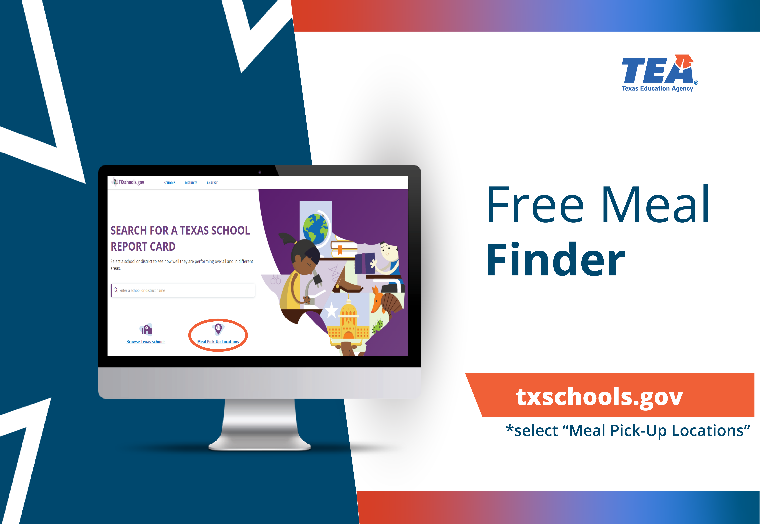 Parents can now visit https://txschools.gov/ to find locations for free meals (breakfast or lunch) for their children. Select “Meal Pick-Up Locations” for a school near you. #txed Tx schools should link to: https://schoolmealfinder.hoonuit.com/Click on “Meal Pick-Up Locations”In response to COVID-19, TEA in partnership with @GovAbbott and @TexasDeptofAg is working closely to provide parents with locations of free meals for their children. Visit https://txschools.gov/ and select “Meal Pick-Up Locations” for a school near you. #txed 